Телефоны  экстренной психологической помощи г. Новокузнецка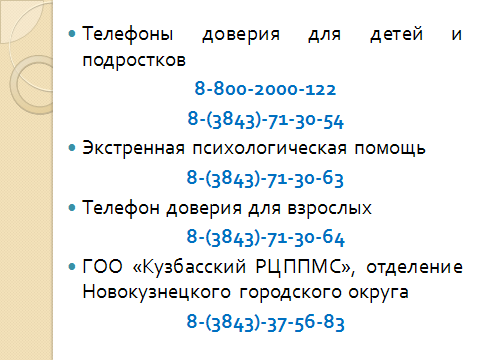 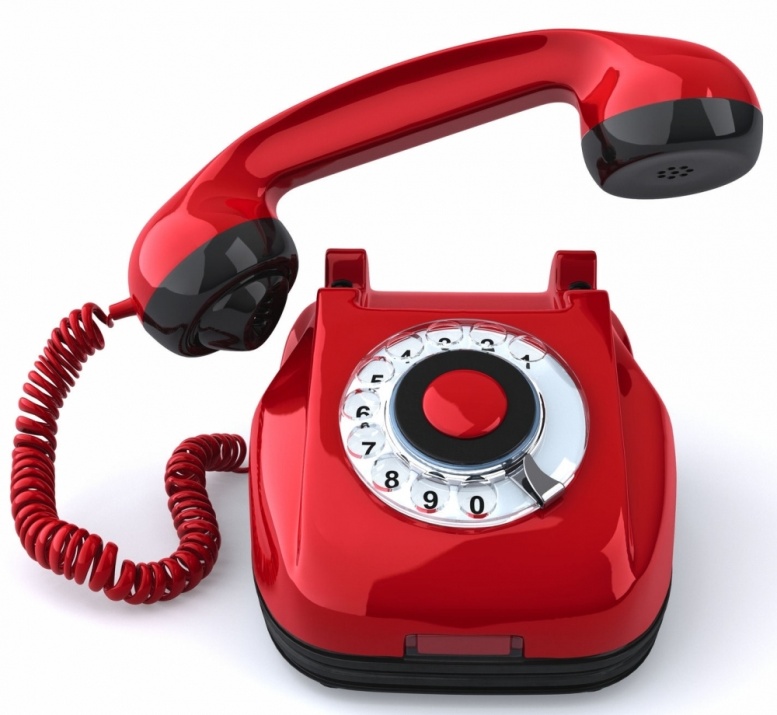 